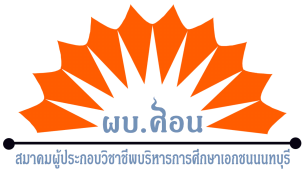 เกณฑ์การแข่งขันสร้างสรรค์ภาพด้วยการ ฉีก ตัด ปะ กระดาษ  	1.1  คุณสมบัติผู้เข้าแข่งขัน	:  เป็นนักเรียนระดับชั้น  อนุบาลปีที่ 1-3  	1.2  ประเภทและจำนวนผู้เข้าแข่งขัน  :  ประเภททีม 3 คน  โรงเรียนละ 1 ทีม  	1.3  วิธีการดำเนินการและรายละเอียดการแข่งขัน1.3.1 ส่งรายชื่อผู้เข้าแข่งขันและครูผู้ฝึกซ้อม ภายในวันที่ 14 พฤศจิกายน 2562     E-mail :  vaythita.p@hotmail.com  หรือ โทรสาร 02-834-4482     และโปรดนำใบสมัครตัวจริงมาในวันแข่งขันด้วย1.3.2. หัวข้อการฉีก ตัด ปะภาพ      “บ้านของฉัน”  1.3.3. วัสดุอุปกรณ์ผู้เข้าแข่งขันนำมาเอง การนำเสนอผลงานไม่มีกรอบและขาตั้ง ไม่มีการตกแต่ง และอุปกรณ์ที่อนุญาตให้นำเข้าห้องแข่งขัน มีดังนี้1.3.3.1 กระดาษขาว-เทา อย่างหนา ขนาดกว้าง 10 นิ้ว ยาว 15 นิ้ว ไม่มีกรอบ จำนวน  1  แผ่น1.3.3.2 กระดาษที่ใช้ คือ กระดาษโปสเตอร์สีหน้าเดียวเท่านั้น ขนาด A4 ไม่จำกัดจำนวนกาวลาเท็กซ์ จำนวน   1  ขวดผ้าเช็ดมือกรรไกรปลายมนถังขยะพร้อมถุงดำใส่ขยะ1.3.4. ครูผู้ควบคุมแสดงวัสดุ อุปกรณ์ประกอบการแข่งขันที่เตรียมมาต่อกรรมการ1.3.5. ห้ามตัดกระดาษเป็นรูปร่างหรือเป็นเส้น เป็นแถบมาล่วงหน้า1.3.6. ห้ามร่างภาพด้วยดินสอ หรืออุปกรณ์ใดๆ บนกระดาษก่อนฉีกหรือบนกระดาษขาว-เทา1.3.7. ห้ามใช้การม้วน การพับ การขยำ หรือการหนุนเพื่อสร้างชิ้นงานให้มีมิติ1.3.8. เวลาที่ใช้ในการแข่งขัน 3 ชั่วโมง1.4. เกณฑ์การให้คะแนน  100  คะแนน1.4.1. ความคิดสร้างสรรค์จินตนาการ			  30 	คะแนน- ผลงานมีความแปลกใหม่				10	คะแนน- ความแปลกใหม่ขององค์ประกอบชิ้นงาน		10	คะแนน- ความเชื่อมโยงของภาพ				10	คะแนน1.4.2. กระบวนการทำงาน				20 	คะแนน- การวางแผนการทำงาน				5	คะแนน- การมีส่วนร่วมในการทำงาน				5	คะแนน- การทำงานอย่างมีความสุข / เสร็จตามเวลาที่กำหนด	5	คะแนน- การจัดเก็บวัสดุอุปกรณ์				5	คะแนน1.4.3. การจัดภาพ / ความละเอียดประณีตสวยงาม	20	คะแนน- ความละเอียดของชิ้นงาน				10	คะแนน- การใช้สี / กระดาษที่หลากหลาย เหมาะสม		10	คะแนน1.4.4. เนื้อหา						20	คะแนน- ความสอดคล้องกับเนื้อเรื่อง				10	คะแนน- องค์ประกอบของงานเหมาะสมกับเรื่อง		10	คะแนน1.4.5. หลักการจัดภาพ					10	คะแนน			- ความสมดุลของการจัดภาพ				5	คะแนน			- ความสมบูรณ์ของผลงาน				5	คะแนน	1.5 เกณฑ์การตัดสิน 		คะแนน		80 - 100 คะแนน			ระดับเหรียญทอง		คะแนน		70 - 79  คะแนน			ระดับเหรียญเงิน		คะแนน		60 - 69  คะแนน			ระดับเหรียญทองแดง ผลการตัดสินของคณะกรรมการถือว่าเป็นที่สิ้นสุด                                                 ใบสมัครการแข่งขันการแข่งทักษะวิชาการ งานศึกษาเอกชนนนทุบรี  ปีการศึกษา 2562         “การแข่งขันสร้างสรรค์ภาพด้วยการ ฉีก ตัด ปะ กระดาษ  (ทีม 3 คน)  ระดับชั้นอนุบาล ”ณ วิทยาลัยเทคโนโลยีพงษ์สวัสดิ์ อำเภอเมือง  จังหวัดนนทบุรีวัน เสาร์ ที่ 30 เดือน พฤศจิกายน พ.ศ.2562โรงเรียน ……………………………………………………………………………………………………………………………………………………………..ที่อยู่ ......................................................................................................................................................................................หมายเลขโทรศัพท์.......................................................................................โทรสาร...............................................................E-Mail :  ...............................................................................................................................................................................รายชื่อผู้เข้าแข่งขัน  “การแข่งขันสร้างสรรค์ภาพด้วยการ ฉีก ตัด ปะ กระดาษ  (ทีม 3 คน)  ระดับชั้นอนุบาล ”ชื่อ-นามสกุล.................................................................................................................ระดับชั้นอนุบาล.........................ชื่อ-นามสกุล.................................................................................................................ระดับชั้นอนุบาล.........................ชื่อ-นามสกุล.................................................................................................................ระดับชั้นอนุบาล..........................ครูผู้ควบคุม..................................................................................................หมายเลขโทรศัพท์......................................							ลงชื่อ.....................................................................							         (................................................................)						  ผู้บริหารโรงเรียน.............................................................หมายเหตุ    	ผู้ประสานงาน นางสมใจ  ขำสุภาพ  โทร. 080-447-5218 		รองผู้อำนวยการฝ่ายวิชาการ ระดับปฐมวัย นางอุไรวรรณ สุวรรณโชติ โทร.089-537-9672โรงเรียนมารีย์วิทยา นนทบุรี โทร 0-2834-4480-2   		กรุณาส่งใบสมัครที่ E-mail : vaythita.p@hotmail.com และ kookkaidekbio@gmail.com                 หรือทางโทรสาร 0-2834-4482 ภายในวันที่ 14 พฤศจิกายน 2562*** ค่าสมัคร 100 บาท / ระดับ / ทีม***โปรดนำใบสมัครตัวจริงมาในวันแข่งขันด้วย***